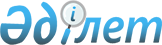 О распределении объектов I категории, подлежащих государственной экологической экспертизе, и для выдачи разрешений на эмиссии в окружающую среду между уполномоченным органом в области охраны окружающей среды и его территориальными подразделениями
					
			Утративший силу
			
			
		
					Приказ Министра охраны окружающей среды Республики Казахстан от 23 июля 2009 года № 143-Ө. Зарегистрирован в Министерстве юстиции Республики Казахстан 7 августа 2009 года № 5741. Утратил силу приказом Министра экологии, геологии и природных ресурсов Республики Казахстан от 13 сентября 2021 года № 370.
      Сноска. Утратил силу приказом Министра экологии, геологии и природных ресурсов РК от 13.09.2021 № 370 (вводится в действие по истечении десяти календарных дней после дня его первого официального опубликования).

      Примечание РЦПИ! 

      Порядок введения в действие приказа см. п. 4 . 

      Сноска. В наименование приказа внесены изменения на казахском языке, текст на русском языке не меняется приказом и.о. Министра энергетики РК от 08.12.2016 № 520 (вводится в действие по истечении десяти календарных дней после дня его первого официального опубликования). 
       В соответствии с пунктом 3 статьи 48 и пунктом 4 статьи 71 Экологического кодекса Республики Казахстан от 9 января 2007 года ПРИКАЗЫВАЮ : 
      1. Утвердить прилагаемые: 
      1) Распределение объектов I категории, подлежащих государственной экологической экспертизе, между уполномоченным органом в области охраны окружающей среды и его территориальными подразделениями; 
      2) Распределение объектов I категории для выдачи разрешений на эмиссии в окружающую среду между уполномоченным органом в области охраны окружающей среды и его территориальными подразделениями.
      Сноска. Пункт 1 с изменением на казахском языке, текст на русском языке не меняется приказом и.о. Министра энергетики РК от 08.12.2016 № 520 (вводится в действие по истечении десяти календарных дней после дня его первого официального опубликования).


       2. Департаменту правового обеспечения и международного сотрудничества Министерства охраны окружающей среды Республики Казахстан в установленном законодательством порядке обеспечить государственную регистрацию настоящего приказа в Министерстве юстиции Республики Казахстан. 
      3. Комитету экологического регулирования и контроля Министерства охраны окружающей среды Республики Казахстан: 
      1) обеспечить официальное опубликование настоящего приказа; 
      2) довести настоящий приказ до сведения территориальных подразделений уполномоченного органа в области охраны окружающей среды. 
      4. Настоящий приказ вводится в действие по истечении десяти календарных дней после дня его первого официального опубликования.  Распределение объектов I категории, подлежащих государственной экологической экспертизе, между уполномоченным органом в области охраны окружающей среды и его территориальными подразделениями
      Сноска. Распределение объектов I категории в редакции приказа Министра энергетики РК от 18.04.2019 № 126 (вводится в действие по истечении десяти календарных дней после дня его первого официального опубликования).
      1. Государственной экологической экспертизе уполномоченным органом в области охраны окружающей среды подлежат:
      1) проектная документация намечаемой деятельности, оказывающей воздействие на окружающую среду, с сопровождающими ее материалами оценки воздействия на окружающую среду в соответствии со стадиями, определенными статьей 37 Экологического Кодекса Республики Казахстан от 9 января 2007 года (далее – Кодекс), относящейся к 1 классу опасности, согласно санитарной классификации производственных объектов.
      2) проекты хозяйственной деятельности, которая может оказывать воздействие на окружающую среду сопредельных государств или для осуществления которой необходимо использование общих с сопредельными государствами природных объектов либо которая затрагивает интересы сопредельных государств, определенные международными договорами Республики Казахстан, в том числе по комплексу "Байконур" в части, новых трасс полета и районов падения отделяющихся частей ракет-носителей, запускаемых с космодрома "Байконур", не включенные в приложение 2 к Договору аренды комплекса "Байконур" между Правительством Российской Федерации и Правительством Республики Казахстан (город Москва, 10 декабря 1994 года);
      3) проекты нормативных правовых актов Республики Казахстан, нормативно-технических и инструктивно-методических документов, реализация которых может привести к негативным воздействиям на окружающую среду, разрабатываемые центральными государственными органами;
      4) биологические обоснования на добычу и использование рыбных ресурсов и других видов водных животных в рыбохозяйственных водоемах (участках) международного и республиканского значений;
      5) биологические обоснования на добычу и использование животных, разработанные в соответствии с подпунктом 11) пункта 1 статьи 9 Закона Республики Казахстан от 9 июля 2004 года "Об охране, воспроизводстве и использовании животного мира" (далее - Закон);
      6) материалы обследования территорий, обосновывающие отнесение этих территорий к зонам экологического бедствия или чрезвычайной экологической ситуации;
      7) проекты естественно-научных и технико-экономических обоснований по созданию и расширению особо охраняемых природных территорий республиканского значения, упразднению государственных природных заказников и государственных заповедных зон республиканского значения и уменьшению их территории;
      8) проекты нормативов предельно допустимых выбросов, сбросов загрязняющих веществ и размещения отходов производства и потребления, относящиеся к 1 классу опасности согласно санитарной классификации производственных объектов в случае превышения одного из видов эмиссий по объекту в целом:
      1) свыше 5000 тонн в год выбросов загрязняющих веществ, для нефтегазовой промышленности - 1000 тонн в год;
      2) свыше 15000 тонн в год сбросов загрязняющих веществ;
      3) свыше 4000000 тонн в год размещения отходов производства и потребления.
      Проекты нормативов размещения серы в окружающей среде в открытом виде, а также проекты нормативов эмиссий в окружающую среду полигонов столицы, городов республиканского и областного значений.
      Сноска. Пункт 1 с изменением, внесенным приказом и.о. Министра экологии, геологии и природных ресурсов РК от 25.09.2020 № 236 (вводится в действие по истечении десяти календарных дней после дня его первого официального опубликования).


      2. Государственной экологической экспертизе территориальными подразделениями уполномоченного органа в области охраны окружающей среды подлежат:
      1) предпроектная (1, 2 класс опасности согласно санитарной классификации производственных объектов) и проектная документация намечаемой деятельности, оказывающей воздействие на окружающую среду, с сопровождающими ее материалами оценки воздействия на окружающую среду в соответствии со стадиями, определенными статьей 37 Кодекса, относящейся ко 2 классу опасности, согласно санитарной классификации производственных объектов, в том числе проекты (технико-экономические обоснования и проектно-сметной документации) строительства и эксплуатации объектов I категории (1, 2 класс опасности согласно санитарной классификации производственных объектов) хозяйственной деятельности, государственная экологическая экспертиза которых проводится в составе комплексной вневедомственной экспертизы проектов строительства, за исключением проектов градостроительного планирования территорий, проектов генеральных планов городов республиканского значения, столицы и городов областного значения с расчетной численностью населения свыше ста тысяч жителей, разработанные в соответствии с пунктом 5 статьи 19 Закона Республики Казахстан от 16 июля 2001 года "Об архитектурной, градостроительной и строительной деятельности в Республике Казахстан";
      2) проектная документация с сопровождающими материалами оценки воздействия на окружающую среду по объектам комплекса "Байконур", за исключением объектов, указанных в подпункте 2) пункта 1 настоящего Распределения;
      3) проекты кратковременных работ на нефтяных месторождениях (капитальный ремонт скважин, гидродинамические исследования скважин, сейсморазведочные работы, проведение рекультивации нарушенных земель на нефтяных промыслах, переработка отходов нефтяной отрасли на установках) различными методами, строительство скважин;
      4) проекты по осуществлению поддерживающих операций работ в казахстанском секторе Каспийского моря - базы поддержки, причалы, полигоны, очистные сооружения;
      5) биологические обоснования на добычу и использование рыбных ресурсов и других видов водных животных на водоемах, включенных в Перечень рыбохозяйственных водоемов местного значения в соответствии с подпунктом 3) пункта 2 статьи 10 Закона;
      6) биологические обоснования на добычу и использование объектов растительного и животного мира, за исключением объектов, указанных в подпункте 5) пункта 1 настоящего Распределения;
      7) проекты естественно-научных и технико-экономических обоснований по созданию и расширению особо охраняемых природных территорий, упразднению государственных природных заказников и государственных заповедных зон местного значения и уменьшению их территории;
      8) проекты развития особо охраняемых природных территорий, в том числе планы управления природоохранными организациями;
      9) проекты нормативов эмиссий в окружающую среду относящиеся к 1 и 2 классу опасности, согласно санитарной классификации производственных объектов за исключением проектов, указанных в подпункте 8 пункта 1. Распределение объектов I категории для выдачи разрешений на эмиссии в окружающую среду между уполномоченным органом в области охраны окружающей среды и его территориальными подразделениями
      Сноска. Распределение объектов I категории в редакции приказа Министра энергетики РК от 18.04.2019 № 126 (вводится в действие по истечении десяти календарных дней после дня его первого официального опубликования).
      1. Разрешение на эмиссии в окружающую среду для объектов I категории выдается уполномоченным органом в области охраны окружающей среды в случаях, когда у природопользователя имеет место один из видов эмиссий, и которые превышают:
      1) 5000 тонн в год выбросов загрязняющих веществ, для нефтегазовой промышленности - 1000 тонн в год;
      2) 15000 тонн в год сбросов загрязняющих веществ;
      3) 4000000 тонн в год размещения отходов производства и потребления.
      Сноска. Пункт 1 - в редакции приказа и.о. Министра экологии, геологии и природных ресурсов РК от 25.09.2020 № 236 (вводится в действие по истечении десяти календарных дней после дня его первого официального опубликования).


      2. В остальных случаях разрешение на эмиссии в окружающую среду для объектов I категории выдается его территориальными подразделениями уполномоченного органа в области охраны окружающей среды.
      3. Разрешение на эмиссии в окружающую среду для объектов I категории выдается уполномоченным органом, проводящим государственную экологическую экспертизу в соответствии с пунктом 2 статьи 49 Экологического Кодекса Республики Казахстан от 9 января 2007 года.
      Примечание.
      Действие пункта 1 настоящего раздела применяется при наличии положительного заключения государственной экологической экспертизы или заключения комплексной вневедомственной экспертизы с установлением нормативов эмиссий в окружающую среду.
					© 2012. РГП на ПХВ «Институт законодательства и правовой информации Республики Казахстан» Министерства юстиции Республики Казахстан
				
Министр
Н. АшимовУтверждено
приказом Министра
охраны окружающей среды
Республики Казахстан
от 23 июля 2009 года № 143-Ө Утверждено
приказом Министра
охраны окружающей среды
Республики Казахстан
от 23 июля 2009 года № 143-Ө